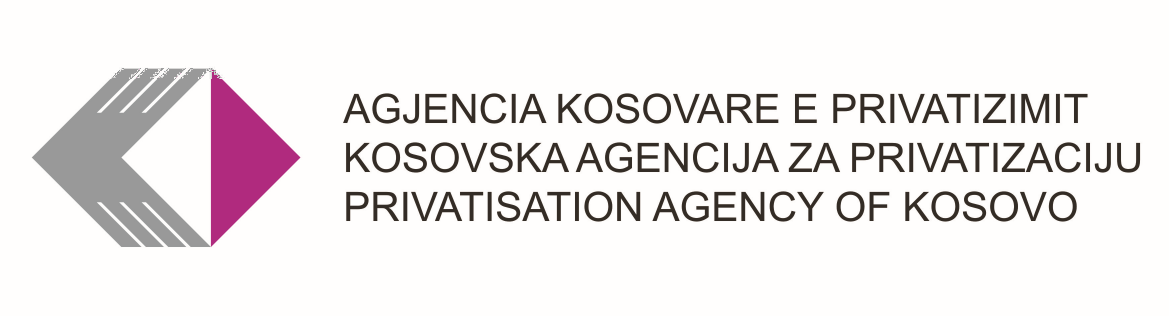 NJOFTIM PËR KANDIDATËT E SUKSESSHËMPas përfundimit të procedurës së rekrutimit Agjencia Kosovare e Privatizimit (AKP) bënë njoftimin për kandidatet e suksesshëm të rekomanduar për emërim nga Komisioni Përzgjedhës i Shërbimit Civil (KPSHC) të AKP-së dhe të miratuar nga Drejtori Menaxhues, për pozitën:Ofrues i Shërbimeve – Departamenti Ligjor  (Nr: ref. 411/2022)Emri dhe Mbiemri i kandidateve të suksesshëm: Violeta Shatrolli Parduzi				Totali i Pikëve të fituara: 80Jetmira Ajeti   						Totali i Pikëve të fituara: 79Visar Tahiri                                                                               Totali i Pikëve të fituara: 78Me respekt,Autoriteti i Likuidimit	08 Korrik 2022